Aspen Grove Physical Therapy, LLC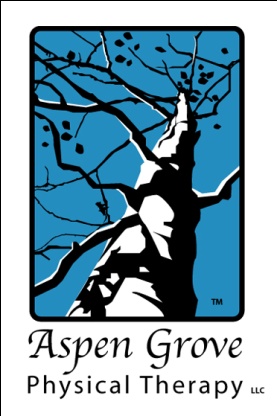 310 South 9th Street • Montrose, CO 81401Phone: 970-240-4015 • Fax: 970-249-1983Referral for Physical TherapyPatient name:_________________________________                    Date of birth__________________________________Insurance:____________________________________Provider:_____________________________________                    Diagnosis:______________________________________________________________________Phone number where patient would like to be reached:________________________________________Physical therapy to evaluate and treatOther:_____________________________________________________________________________________________________________________________________________________________________________________________________________________________________Providers Signature:________________________________________Date  :________________Please fax this form to 249-1983.Thank you!This information is confidential and is only intended to be read by the person indicated above.  If you receive this in error, please inform the sender. Thank you.